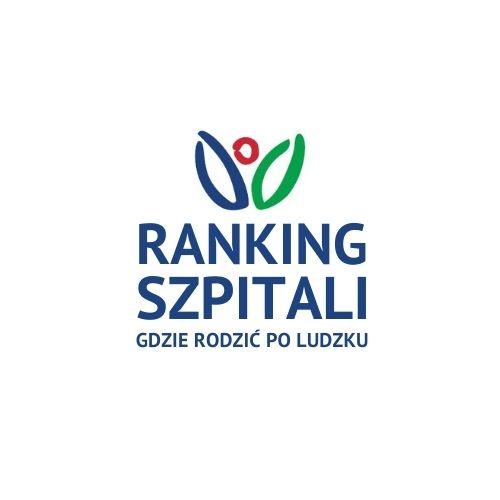 Ranking Szpitali Gdzie Rodzić po Ludzku powstaje na podstawie informacji przekazywanych przez kobiety w ankiecie „Głos Matek". Poniżej przedstawiamy TOP 3 najlepszych porodówek w województwach  w Regionie Północnym. Kolejność na liście najlepszych szpitali w rankingu ułożona jest w kolejności alfabetycznej miejscowości.Ideą Rankingu Szpitali jest wskazywanie szpitali w których kobieta może „urodzić po ludzku”, w intymności i poszanowaniu godności. Dzięki zebranym informacjom w naszej bazie szpitali na stronie www.gdzierodzic.info kobiety mogą wybrać porodówkę, która wychodzi naprzeciw ich oczekiwaniom w kwestii opieki okołoporodowej.Ranking Szpitali Gdzie Rodzić po Ludzku 2022Region WschodniWojewództwo podlaskieBiałystok - Poliklinika Ginekologiczno-Położnicza Sp. z o.o. Sp. k w BiałymstokuBiałystok - SP ZOZ Wojewódzki Szpital Zespolony im. Jędrzeja Śniadeckiego w BiałymstokuSuwałki - Szpital Wojewódzki im. dr. Ludwika Rydygiera w SuwałkachWojewództwo lubelskieBełżyce - Samodzielny Publiczny Zespół Opieki Zdrowotnej nr. 1 w BełżycachPuławy - Samodzielny Publiczny Zakład Opieki Zdrowotnej Szpital Specjalistyczny w PuławachŚwidnik - Samodzielny Publiczny Zakład Opieki Zdrowotnej ŚwidnikWojewództwo podkarpackieLubaczów - Samodzielny Publiczny Zespół Opieki Zdrowotnej w Lubaczowie Przemyśl - Wojewódzki Szpital im. Św. Ojca Pio w Przemyślu Stalowa Wola - SPZZOZ Powiatowy Szpital Specjalistyczny w Stalowej Woli